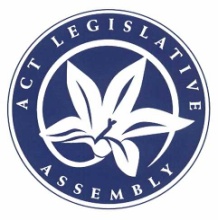 Legislative Assembly for the
Australian Capital Territory2016-2017-2018Questions on Notice Paper_____________________________New questions(30 days expires 10 June 2018)	*1325	MS LEE: To ask the Minister for Transport and City Services—How many cars are currently in the ACT Government vehicle fleet.In relation to the cars currently in the ACT Government vehicle fleet, (a) what brands are they, (b) when were they purchased, (c) what are the leasing terms, (d) how are they allocated by directorate and (e) by what methods will they be disposed of.What is the total estimated cost of the 600 electric vehicles that are to be purchased.Under what financing arrangement and over what period of time will the 600 electric vehicles be purchased.Under what tender/contract arrangement will the purchases be made.If the purchases are to be made by tender, (a) who will be eligible to submit a tender, (b) what will the tender process be and (c) what is the estimated timeframe for the tender process.What is the cost per vehicle of the 600 electric vehicles to be purchased.Where will these cars be sourced from.What is their country of origin.What servicing arrangements will be made for these cars.When was the decision made to change to an all-electric vehicle fleet.Who made the decision.	*1326	MS LEE: To ask the Minister for the Environment and Heritage—Does the Government have a master plan for planting trees along the Gungahlin-Civic light rail route.Has the Government considered the impact of moving trees from sheltered nurseries to open space along Northbourne Avenue/Flemington Road.What plans does the Government have to prevent disruption to traffic and nearby residents during the tree planting.Why is tree planting occurring at the same time as construction.How is Transport Canberra ensuring the new trees are protected from nearby construction workers, machines and any construction activity like concrete pours.How are the holes for the trees along the route being dug.Has the Government sought expert advice on ways to ensure that trees are not affected by either transportation or their planting on site.How have the trees been transported to the light rail construction site(s).What soil preparation has the Government done.How much money has the Government (a) allocated and (b) spent for tree removal before construction started and for ongoing tree planting.	*1327	MS LEE: To ask the Minister for Disability, Children and Youth—How does the ACT Government define a young carer and based on this definition, how many (a) young carers are there in the ACT and (b) people are being cared for by young carers.How many young carers (a) work full or part-time, (b) study full or part-time or (c) are not employed or studying.What services are available to young carers.Does the Government provide (a) any training to help carers deal with specific disabilities or health issues, (b) financial support to young carers and (c) any support for culturally and linguistically diverse young carers; if so, what support does the Government provide.	*1328	MS LEE: To ask the Minister for Education and Early Childhood Development—In relation to approved early childhood services in the ACT, can the Minister provide the name, location and the percentage of early childhood education offered in comparison with other services, in each categories of (a) private for profit, (b) private not for profit, community managed, (c) private not for profit – other organisations, (d) ACT Government managed, (e) ACT Government schools, (f) independent schools, (g) Catholic schools and (h) any other category not included.For each of the categories referred to in part (1) what are the enrolment numbers in each centre.For each of the categories referred to in part (1), and for each centre, what are their licensed capacities.	*1329	MS LEE: To ask the Minister for Education and Early Childhood Development—How many teachers are employed in ACT government schools on a (a) full time, (b) part time (c), casual and (d) set contract, basis.In relation to the categories in part (1), how many are (a) first year teachers, (b) teachers with less than five years teaching experience, (c) teachers with five-10 years’ teaching experience and (d) teachers with more than 10 years’ teaching experience.How many teachers have resigned (a) within the first year of teaching and (b) within the first five years of teaching, in each of the calendar years 2015-2017 inclusive.	*1330	MS LEE: To ask the Minister for Education and Early Childhood Development—What groups and/or individuals were involved in creating the Safe and Inclusive Schools (SAIS) initiative in the ACT.What groups and/or individuals were consulted on the development of the SAIS initiative and what was the consultation process.What was the nature of the advice provided by the groups and/or individuals regarding the SAIS initiative.Is bullying defined or addressed within the SAIS initiative or in any linked resource material; if so, what is it and in what way; if not, why not.Is bullying of ethnic groups and religious minorities addressed in the SAIS Initiative; if so, how is it addressed.	*1331	MS LEE: To ask the Minister for Transport and City Services—What are the criteria for selecting a composting site for the collection of food organics and garden organics (FOGO).Have any estimates of costing been done on the establishing cost and annual maintenance costs of the site.Is the Government intending on purchasing compost from these sites for use in ACT parks and gardens; if so, what is the estimated cost of this exercise.Will the same green bins that were recently rolled out in select suburbs be used for FOGO collection, if the Government pursues FOGO collection.How would FOGO collection impact the longer-term Territory wide rollout of green bins.What are the criteria for picking a site for a processed engineered fuel facility.What consultation will be undertaken with local residents during siting study considerations.Will the Waste Feasibility Study recommendations hit the Government’s 90 percent recovery target; if not, what other strategies does the Government plan to undertake to deliver on this target or is the Government intending on reducing the target.	*1332	MS LEE: To ask the Minister for Education and Early Childhood Development—In relation to government primary schools, how many (a) have a separate dedicated library, (b) have a staff member with the title teacher librarian, (c) with a library do not have a dedicated teacher librarian and (d) do not have a separate delegated library space.In relation to government (a) high schools and (b) colleges, how many (i) have a separate dedicated library, (b) have a staff member with the title teacher librarian, (c) with a library do not have a teacher librarian and (d) do not have a separate library space.	*1333	MS LEE: To ask the Minister for Planning and Land Management—What is the status of consultations with affected Yarralumla residents in respect of the developer’s application to vary the Heritage Council register to allow the approval of 15 additional large blocks on the area known as the quarry spur.Why have neither the Minister, nor the Minister’s office, responded to repeated requests by affected landholders for a meeting or other advice on intended action on this issue.When will the matter be resolved and a final decision on the application made.Who is charged with responsibility for the final decision in respect of this application to alter the Heritage Council register to give planning approval for the 15 additional blocks requested by the developer and when will that decision be made.When will affected landholders be advised of the decision.What appeal process is available to affected landholders if they disagree with the decision.	*1334	MS LEE: To ask the Minister for Education and Early Childhood Development—How many full time equivalent teacher librarians are employed in ACT government schools.What is the salary range for the category referred to in part (1) and does it attract an additional loading.What qualifications are required for these positions.What professional development is available for teachers wanting to upgrade their qualifications to the teacher librarian category.	*1335	MS LEE: To ask the Minister for Education and Early Childhood Development—In relation to vocational programs in ACT colleges, how many industries are involved in the approved vocational education and training programs that qualify under training packages.How many students undertake vocational education and training programs that qualify under training packages endorsed by specific industry areas and in what schools are they delivered.	*1336	MS LEE: To ask the Minister for Education and Early Childhood Development—How many libraries in government primary schools are used as a home classroom on more than one day a week and what schools are they.How many libraries in government high schools are used as a classroom on more than one day a week and what schools are they.Do any schools use their library space for purposes other than normal library activities; if so, (a) what schools are they and (b) what is the other purpose they are used for.	*1337	MS LAWDER: To ask the Treasurer—How many men’s shed organisations are currently on peppercorn rent arrangements.Can the Treasurer provide a list outlining all of the facilities (including land) that are currently being leased out on a peppercorn arrangement to men’s sheds.What is the value of these rent arrangements (per individual facility).Does the ACT Property Group have guidelines, policies or instructions for how to handle or apply peppercorn rent applications from men’s sheds; if so, (a) what are these instructions, (b) when was the last time they were reviewed and (c) can the Treasurer provide a copy of the guidelines, policies and instructions.	*1338	MR COE: To ask the Chief Minister—What date was City Block 23 Section 19 first identified by the City Renewal Authority (CRA), or previously by another Government entity, for land release.Has the ACT Government previously received or considered any internal or external expressions of interests, or proposals regarding the sale or development of City Block 23 Section 19; if so, can the Chief Minister provide the (a) date the ACT Government received the expression of interest or proposal, (b) nature of the expression of interest, sale or development proposal and (c) entity, internal or external, who expressed interest or made the proposal.What is the estimated value of City Block 23 Section 19.Will the works currently being undertaken on City Block 23 Section 19 affect the value stated in part (3); if so, can the Chief Minister outline how they will affect the value, and provide an estimated value after they are completed; if not, why not.How many public car parking spaces will the new owner or developer be required to provide if City Block 23 Section 19 is sold or released by the CRA.	*1339	MR COE: To ask the Chief Minister—Can the Chief Minister provide an update on the Land Title System Modernisation Program, including the (a) initiatives and expected outcomes of the program, and whether they have been met, (b) timeframe for implementation, (c) expected total cost of the program, (d) total value spent to date on the program and (e) entities involved in the program, including third party service providers and stakeholder groups.If third parties have been engaged to assist with the Land Title System Modernisation Program, can the Chief Minister provide (a) the name of the entity, (b) the value of the contract, (c) services provided, (d) procurement method, (e) period of contract, (f) contract name and (g) contract number.	*1340	MR COE: To ask the Chief Minister—Can the Chief Minister provide a breakdown of the total (a) number of applications for ACT Concessions Programs, (b) number of applications approved and (c) value of payments made, broken down by financial year since (i) 2007-08, (ii) 2008-09, (iii) 2009-10, (iv) 2010-11, (v) 2011-12, (vi) 2012-13, (vii) 2013-14, (viii) 2014-15, (ix) 2015-16, (x) 2016-17 and (xi) 2017-18 to date.	*1341	MR COE: To ask the Treasurer—Can the Treasurer provide a breakdown of the value of payments returned to individuals after successful objection applications or appeals to the ACT Revenue Office or ACT Civil and Administrative Tribunal by (a) objection type, (b) payment type, such as charge, interest, penalty and (c) number of recipients, during (i) 2007-08, (ii) 2008-09, (iii) 2009-10, (iv) 2010-11, (v) 2011-12, (vi) 2012-13, (vii) 2013-14, (viii) 2014-15, (ix) 2016-17 and (x) 2017-18 to date.	*1342	MR COE: To ask the Treasurer—Can the Treasurer provide a breakdown of the value of payments made by individuals while their objection applications and appeals were being processed by the ACT Revenue or ACT Civil and Administrative Tribunal by (a) objection type, (b) payment type, such as charge, interest, penalty and (c) number of payees, during (i) 2007-08, (ii) 2008-09, (iii) 2009-10, (iv) 2010-11, (v) 2011-12, (vi) 2012-13, (vii) 2013-14, (viii) 2014-15, (ix) 2016-17 and (x) 2017-18 to date.	*1343	MR COE: To ask the Treasurer—Can the Treasurer provide a breakdown of the total average cost per household passed on by utilities providers due to the Utilities Network Facilities Tax in the financial years of (a) 2008-09, (b) 2009-10, (c) 2010-11, (d) 2011-12, (e) 2012-13, (f) 2013-14, (g) 2014-15, (h) 2015-16, (i) 2016-17 and (j) 2017-18 to date.Can the Treasurer provide the breakdown of the projected total cost per household passed on by providers due to the Utilities Network Facilities Tax in the financial years (a) 2017-18, (b) 2018-19, (c) 2019-20 and (d) 2020-21.	*1344	MR COE: To ask the Treasurer—Can the Treasurer provide a breakdown of the total (a) number of applications for assistance, rebates, or concessions received by the ACT Revenue Office under community concession and assistance programs, (b) number of applications approved and (c) value of payments made broken down by type of assistance program or scheme during (i) 2007-08, (ii) 2008-09, (iii) 2009-10, (iv) 2010-11, (v) 2011-12, (vi) 2012-13, (vii) 2013-14, (viii) 2014-15, (ix) 2015-16, (x) 2016-17 and (x) 2017-18 to date.	*1345	MR COE: To ask the Treasurer—Can the Treasurer provide an update on the Revenue Collection Transformation Program, including the (a) initiatives and expected outcomes of the program, and whether they have been met, (b) timeframe for implementation, (c) expected total cost of the program, (d) total value spent to date on the program and (e) entities involved in the program, including third party service providers and stakeholder groups.Have third parties been engaged to assist with the Revenue Collection Transformation Program, if so, can the Treasurer provide the (a) name of the entity, (b) value of the contract, (c) services provided, (d) procurement method, (e) period of contract, (f) contract name and (g) contract number.	*1346	MR COE: To ask the Treasurer—Can the Treasurer provide a breakdown of the total revenue captured through land tax broken down by (a) suburb and (b) type of dwelling, such as houses, units or commercial properties, for each financial year from 2007-08 to 2017-18 to date.	*1347	MR COE: To ask the Treasurer—Can the Treasurer provide a breakdown of the revenue generated by land tax from (a) part and (b) full quarter payments, broken down by (i) suburb, and (ii) type of dwelling, such as houses, units or commercial properties, for each financial year from 2007-08 to 2017-18 to date.	*1348	MR COE: To ask the Treasurer—Can the Treasurer provide a breakdown of the total number of land tax payers broken down by (a) suburb and (b) type of dwelling, such as houses, units or commercial properties, for each financial year from 2007-08 to 2017-18 to date.	*1349	MR COE: To ask the Treasurer—Can the Treasurer provide a breakdown of the total number of land tax payers which have only paid for part of the quarter broken down by (a) suburb and (b) type of dwelling, such as houses, units or commercial properties, for each financial year from 2007-08 to 2017-18 to date.	*1350	MR COE: To ask the Treasurer—Can the Treasurer provide a breakdown of the total number of prospective land tax payers who have received a land tax exemption broken down by (a) suburb and (b) type of dwelling, such as houses, units or commercial properties and (c) reason for exemption, for each financial year from 2007-08 to 2017-18 to date.	*1351	MR COE: To ask the Treasurer—Can the Treasurer provide a breakdown of the average number of days per quarter that property owners paid land tax when paying land tax for only part of a quarter, broken down by (a) suburb and (b) type of dwelling, such as houses, units or commercial properties, for each financial year from 2007-08 to 2017-18 to date.	*1352	MR COE: To ask the Treasurer—What modelling was done on the effectiveness of the amendments in relation to the Land Tax Amendment Act 2018 on improving housing affordability issues.Can the Treasurer advise in relation to the modelling referred to in part (1), the (a) minimum number of properties that would need to be put on the market to improve housing affordability issues, (b) number of vacant properties in the ACT (c) minimum number of vacant properties that would need to be put on the market to improve housing affordability issues (d) expected number of vacant properties that would be put on the market to improve housing affordability issues after the changes (e) number of properties owned by foreign investors, (f) minimum number of foreign investment properties that would either need to be put on the market, or the minimum number of investors that would need to be deterred from purchasing property, to improve housing affordability issues, (g) expected number of foreign investment properties that would either be put on the market, or the expected number of investors that would be deterred from purchasing property, to improve housing affordability issues, (h) number of properties that are owned by interstate buyers and their share of the property market, and how that affects housing affordability for local residents and (i) how the ACT Government will measure and monitor the effectiveness of these changes to land tax as they relate to housing affordability.	*1353	MR COE: To ask the Treasurer—How will the Revenue Office determine which properties to investigate further when using aggregate data collected from utilities in relation to modelling undertaken for the Land Tax Amendment Act 2018.How were the utilities usage thresholds determined in relation to modelling undertaken for the Land Tax Amendment Act 2018.Will the Revenue Office request or receive data from utilities for use in relation to land tax or other taxation matters; if so, can the Treasurer provide (a) what data will be requested or received, (b) how often the data will be requested or received, (c) how the data will be used and (d) whether there are any privacy risks associated with the data; if not, why not.	1354	MR COE: To ask the Treasurer—Can the Treasure provide a breakdown of the total (a) number of applications for the Land Rent Scheme received by the ACT Revenue Office, (d) number of applications approved and (c) value of payments made; broken down by each financial year since its commencement to date.	*1355	MR COE: To ask the Treasurer—Can the Treasurer provide a breakdown of the total (a) number of applications for the First Home Owner’s Grants received by the ACT Revenue Office, (ii) number of applications approved and (iii) value of payments made; broken down by each financial year since its commencement to date.	*1356	MR COE: To ask the Treasurer—Given that the ACT Government Notifiable Invoices Register March 2018 included payments to (a) Bastion EBA Pty Ltd for ‘Review of Performance Fee Agreements’, (b) Chin Communications Pty Ltd for ‘Translation Fees’, (c) Integral Lighting Pty Ltd for ‘LED gallery lighting’, (d) Relational Data Systems Pty Ltd for ‘Land Title System Modernisation Project Cost’, (e) The Trustee for Secom Technical Service Unit Trust for ‘Security Maintenance Contract - Bimberi Youth Justice Centre’, (f) Snapcracker Research and Strategy Pty Ltd for ‘Visitor Segmentation Research’, and (g) Talent International (ACT) Pty Ltd for ‘Professional services for Revenue Collection Transformation Program’, can the Treasurer advise (i) whether each contract linked with the identified payments are published; if so, the date it was published and where; if not, why not, (ii) the contract number, (iii) the contract name, (iv) value of the contract, (v) execution date, (vi) expiry date, (vii) procurement methodology and (viii) summary of services provided under each contract.	*1357	MR COE: To ask the Minister for Housing and Suburban Development—Can the Minister provide the number of complaints made in relation to public housing tenants by the regions of (a) Belconnen, (b) Gungahlin, (c) Inner North, (d) Inner South, (e) Woden/Weston Creek and (f) Tuggeranong in the financial years of (i) 2013-14, (ii) 2014-15, (iii) 2015-16, (iv) 2016-17 and (v) 2017-18 to date.Can the Minister provide a breakdown of complaints made in relation to public housing tenants by suburb, in the financial years of (a) 2013-14, (b) 2014-15, (c) 2015-16, (d) 2016-17 and (e) 2017-18 to date.	*1358	MR COE: To ask the Minister for Education and Early Childhood Development—Can the Minister provide a breakdown of the total number of executive, senior officer or equivalent level staff employed by the Education Directorate and former equivalent directorates by (a) full-time equivalent, (b) headcount, (c) ACT public service classification type and (d) general administrative division, during (i) 2007-08, (ii) 2008-09, (iii) 2009-10, (iv) 2010-11, (v) 2011-12, (vi) 2012-13, (vii) 2013-14, (viii) 2014-15, (ix) 2016-17 and (x) 2017-18 to date.	*1359	MR COE: To ask the Minister for Health and Wellbeing—How does the Multicultural Health Policy Unit (the Unit) fit into the overall policies of ACT Health.Can the Minister provide a breakdown of the total number of staff attached to the Unit by (a) full-time equivalent, (b) headcount and (c) ACT public service classification type, during (i) 2013-14, (ii) 2014-15, (iii) 2016-17 and (iv) 2017-18 to date.Was the Unit disbanded by the ACT Government; if so, can the Minister advise (a) why the Unit was disbanded, (b) the date the Unit was disbanded and (c) who made the determination to disband the Unit; if not, (a) why there have been no public updates from the Unit since 2015 and (b) an outline of the work the Unit has undertaken since 2015.Can the Minister provide a status update on the implementation and effectiveness of the Towards Culturally Appropriate and Inclusive Services: A Co-ordinating Framework for ACT Health 2014-2018 and further updates to the policy.What date was the webpage http://www.health.act.gov.au/multicultural last updated.	*1360	MR COE: To ask the Minister for Health and Wellbeing—Can the Minister provide a breakdown of the total number of staff employed by ACT Health by (a) full-time equivalent, (b) headcount, (c) ACT public service classification type or equivalent and (d) whether they are classed as administrative or health professional, during (i) 2007-08, (ii) 2008-09, (iii) 2009-10, (iv) 2010-11, (v) 2011-12, (vi) 2012-13, (vii) 2013-14, (viii) 2014-15, (ix) 2016-17 and (x) 2017-18 to date.	*1361	MR COE: To ask the Minister for Transport and City Services—How many electric vehicles have registered or renewed registration in the ACT during 2017-18 to date.How many times has the 20 percent discount on electric vehicles registration been applied each financial year since the commencement of the discount to date.What is the total value of the discounts applied to electric vehicle registrations as part of the 20 percent discount program during 2017-18 financial year to date.What is the total projected value of discounts that will be applied to electric vehicle registrations as part of the 20 percent discount program in the (a) 2018-19, (b) 2019-20 and (c) 2020-21 financial years.	*1362	MR COE: To ask the Minister for Transport and City Services—Can the Minister provide a breakdown of the total number of vehicles in the Government fleet by vehicle type.What is the total number of electric vehicles in the Government fleet.What is the (a) timeframe for the replacement of all Government fleet vehicles with electric models and (b) the projected total cost of the replacement.What process will be followed when procuring the new electric vehicles.What is the total cost of (a) procuring and (b) maintaining electric vehicles in the Government fleet and how does this cost compare with other vehicle types in the Government fleet.	*1363	MR COE: To ask the Minister for Police and Emergency Services—How many emergency ambulance shifts in the past 30 days have fallen below minimum crewing levels. How many emergency ambulance shifts in the past 30 days required overtime hours worked by ambulance officers and how many overtime hours were worked during this time. 	*1364	MR COE: To ask the Minister for Police and Emergency Services—What was the initial budget for the 2017 renovations to the Rural Fire Service (RFS) Molonglo Station and, to date, how much money has been spent.Under what budget item were these funds appropriated.On what date was the partial Certificate of Occupancy received and when is the complete Certificate of Occupancy expected to be received.What is the expected budget for current and upcoming works undertaken to meet Certificate of Occupancy requirements and what do these works entail.How have these works impacted RFS personnel and the use of their tankers. 	*1365	MR COE: To ask the Minister for Police and Emergency Services—In relation to the ACT Ambulance Service, what was the rationale for the ACT Government’s restructure of the ambulance fee model in 2006-07 from a flat rate + $/km model to a flat rate model.	*1366	MR COE: To ask the Minister for Police and Emergency Services—What is the breakdown of 2016-17 revenue raised from ACT emergency ambulance fees for (a) emergency medical treatment and transport and (b) emergency medical treatment without transport, (d) non-emergency medical treatment and transport, (e) an ambulance stretcher vehicle or operational ambulance vehicle staffed by an ambulance crew is made available at the request of a person or organisation conducting a sporting event or other public function, (f) an operational ambulance vehicle staffed by a single ambulance paramedic or intensive care ambulance paramedic is made available at the request of a person or organisation conducting a sporting event or other public function, (g) an operational ambulance vehicle staffed by an ambulance supervisor is made available at the request of a person or organisation conducting a sporting event or other public function, (h) a non-emergency ambulance service that includes ambulance transport of patients not requiring emergency care by the patient transport service is provided to a person and (i) aero-medical fees in relation to medical retrievals on the provision of the Snowy Hydro Southcare Helicopter Service. 	*1367	MR COE: To ask the Minister for Police and Emergency Services—What was the average trip length of an emergency ambulance transporting a patient in 2016-17.	*1368	MR COE: To ask the Minister for Police and Emergency Services—In relation to the ACT Ambulance Service, what payment plans are available to people struggling to pay their ambulance fee.What is the process undertaken by Shared Services Ambulance Finance when they are contacted by people struggling to pay their ambulance fee. 	*1369	MR COE: To ask the Minister for Police and Emergency Services—What capacity does the ACT Ambulance Services have to accommodate and make use of volunteers.	*1370	MR COE: To ask the Minister for Police and Emergency Services—How many private ambulances currently operate in the ACT.How is their fee structure regulated. 	*1371	MR COE: To ask the Minister for Police and Emergency Services—What positions are available to paramedic graduates in the ACT Ambulance Service.How many of these positions are available in each year.If not positions are available to paramedic graduates, what is the rationale for this.	*1372	MR COE: To ask the Minister for Police and Emergency Services—How many of the 52 084 ACT Ambulance Service responses in 2016-17 (a) incurred a full fee to the user, (b) were covered by private health insurance, (c) were NSW, NT, VIC, SA or TAS residents whose fee was covered by their membership of their State or Territory’s ambulance service, (d) had the fee waived due to exemption criteria of (i) were school students at school, (ii) were pensioners or concession card holders, (iii) were residents injured in a motor vehicle accident entitled to free ambulance services as a part of their compulsory third party insurance, (iv) was deemed to be the act of a good samaritan and (v) other exceptional circumstances.How many applications, in 2016-17, seeking exemption from ambulance fees on the grounds of financial hardship were (a) lodged and (b) approved.How many ambulance fees in 2016-17 are deemed to be either unpaid or overdue.	*1373	MR COE: To ask the Minister for Police and Emergency Services—Do ACT residents currently have the option of becoming “members” of the ACT Ambulance Service by directly paying a subscription fee in lieu of paying a one-off ambulance fee or having private health insurance. Has this option previously existed in the ACT.How does this compare with other States.	*1374	MR COE: To ask the Minister for Police and Emergency Services—In relation to all new ACT Policing sworn officer recruits in 2016-17 (a) in which Australian Federal Police salary bands did these recruits enter and (b) how many entered in each band.	*1375	MR COE: To ask the Minister for Police and Emergency Services—In relation to ACT Fire and Rescue, what progress has been made in giving effect to the ACT Government’s commitment to fund an aerial pumper appliance.Has the ACT Government ordered the chassis, or other physical component of the aerial pumper appliance.What is the expected date of delivery for the aerial pumper appliance. 	*1376	MR COE: To ask the Minister for Police and Emergency Services—What steps does the ACT Government take to ensure that residents who suffer from asthma, or other breathing-related conditions, are warned of hazard reduction burns taking place in their area. What is the standard timeframe for warning residents prior to burn(s) commencing.What support, if any, is available to residents suffering a health reaction to smoke inhalation during a hazard reduction burn. 	*1377	MR COE: To ask the Minister for Police and Emergency Services—How many hours of overtime were worked by (a) sworn police officers and (b) professional staff at ACT Policing in 2016-17.What is the hourly overtime cost, broken down into Australian Federal Police Bands 1-8.	*1378	MR COE: To ask the Minister for Planning and Land Management—Will all legislative planning exemptions introduced by the Planning and Development (Capital Metro) Legislation Amendment Act 2014 relating to Stage 1 of Light Rail apply to Stage 2; if not, can the Minister advise what legislative exemptions introduced by the Planning and Development (Capital Metro) Legislation Amendment Act 2014 will apply to Stage 2 and why others will not.	*1379	MR COE: To ask the Attorney-General—Can the Attorney-General provide, for each type of open access information identified in section 23 of the Freedom of Information Act 2016, (a) the number of documents published under each category, (b) the date the first document was published in each category, (c) the date the most recent document was published in each category and (d) where each category of documents is published.If documents related to open access information categories identified in section 23 of the Freedom of Information Act 2016 have not yet been published (a) why have the documents not been published and (b) when will the documents be published.For each open access information category identified in section 23 of the Freedom of Information Act 2016 that has not had new documents published during the past 30 calendar days, (a) why have no new documents published been published and (b) when are new documents expected to be published.	*1380	MR COE: To ask the Minister for Regulatory Services—Can the Minister provide a breakdown of the total number of vehicles registered in the ACT by vehicle type during (a) 2007-08, (b) 2008-09, (c) 2009-10, (d) 2010-11, (e) 2011-12, (f) 2012-13, (g) 2013-14, (h) 2014-15, (i) 2015-16, (j) 2016-17 and (k) 2017-18 to date.Can the Minister provide the total number of electric vehicles registered in the ACT in the financial years (a) 2007-08, (b) 2008-09, (c) 2009-10, (d) 2010-11, (e) 2011-12, (f) 2012-13, (g) 2013-14, (h) 2014-15, (i) 2015-16, (j) 2016-17 and (k) 2017-18 to date.	MR COE: To ask the following Ministers:	*1381 	Chief Minister	*1382 	Minister for Urban Renewal	*1383 	Minister for Economic Development	*1384 	Speaker	*1385 	Treasurer	*1386 	Minister for Aboriginal and Torres Strait Islander Affairs	*1387 	Attorney-General	*1388 	Minister for Police and Emergency Services	*1389 	Minister for Multicultural Affairs	*1390 	Minister for Workplace Safety and Industrial Relations	*1391 	Minister for Sport and Recreation	*1392 	Minister for Women	*1393 	Minister for Housing and Suburban Development	*1394 	Minister for the Environment and Heritage	*1395 	Minister for Planning and Land Management	*1396 	Minister for the Prevention of Domestic and Family Violence	*1397 	Minister for Tourism and Major Events	*1398 	Minister for Regulatory Services	*1399 	Minister for the Arts and Community Events	*1400 	Minister for Veterans and Seniors	*1401 	Minister for Climate Change and Sustainability	*1402 	Minister for Justice, Consumer Affairs and Road Safety	*1403 	Minister for Corrections	*1404 	Minister forMental Health	*1405 	Minister for Community Services and Social Inclusion	*1406 	Minister for Disability, Children and Youth	*1407 	Minister for Education and Early Childhood Development	*1408 	Minister for Health and Wellbeing	*1409 	Minister for Transport and City Services	*1410 	Minister for Higher Education, Training and Research—For each FOI request identified as pending in the Justice and Community Safety Directorate Annual Report 2016-17, by each directorate and government agency for which you are responsible, what (a) was the month and year the request was received, (b) was the month and year the request was finalised, or whether the request is still pending. If any requests have been identified as pending in part (1), (a) what were the reasons for delay in finalising the request and (b) when are they expected to be finalised.MR COE: To ask the following Ministers:	*1411 	Chief Minister	*1412 	Minister for Urban Renewal	*1413 	Minister for the Environment and Heritage	*1414 	Minister for Planning and Land Management	*1415 	Minister for Housing and Suburban Development	*1416 	Minister for Climate Change and Sustainability—		Can the Minister provide a breakdown of the total number of executive, senior officer or equivalent level staff employed by the Environment, Planning and Sustainable Development Directorate and former equivalent directorates by (a) full-time equivalent, (b) headcount, (c) ACT public service classification type and (d) general administrative division, during (i) 2007-08, (ii) 2008-09, (iii) 2009-10, (iv) 2010-11, (v) 2011-12, (vi) 2012-13, (vii) 2013-14, (viii) 2014-15, (ix) 2016-17 and (x) 2017-18 to date.	MR COE: To ask the following Ministers:*1417 	Attorney-General	*1418 	Minister for Police and Emergency Services	*1419 	Minister for the Prevention of Domestic and Family Violence	*1420 	Minister for Justice, Consumer Affairs and Road Safety	*1421 	Minister for Corrections—		Can the Minister provide a breakdown of the total number of executive, senior officer or equivalent level staff employed by the Justice and Community Safety Directorate and former equivalent directorates by (a) full-time equivalent, (b) headcount, (c) ACT public service classification type and (d) general administrative division, during (i) 2007-08, (ii) 2008-09, (iii) 2009-10, (iv) 2010-11, (v) 2011-12, (vi) 2012-13, (vii) 2013-14, (viii) 2014-15, (ix) 2016-17 and (x) 2017-18 to date.	MR COE: To ask the following Ministers:*1422 	Chief Minister	*1423 	Minister for Economic Development	*1424 	Treasurer	*1425 	Minister for Workplace Safety and Industrial Relations	*1426 	Minister for Sport and Recreation	*1427 	Minister for Higher Education, Training and Research	*1428 	Minister for Regulatory Services	*1429 	Minister for the Arts and Community Events	*1430 	Minister for Tourism and Major Events—		Can the Minister provide a breakdown of the total number of executive, senior officer or equivalent level staff employed by the Chief Minister, Treasury and Economic Development Directorate and former equivalent directorates by (a) full-time equivalent, (b) headcount, (c) ACT public service classification type and (d) general administrative division, during (i) 2007-08, (ii) 2008-09, (iii) 2009-10, (iv) 2010-11, (v) 2011-12, (vi) 2012-13, (vii) 2013-14, (viii) 2014-15, (ix) 2016-17 and (x) 2017-18 to date.	MR COE: To ask the following Ministers:*1431 	Minister for Aboriginal and Torres Strait Islander Affairs	*1432 	Minister for Multicultural Affairs	*1433 	Minister for Women	*1434 	Minister for the Prevention of Domestic and Family Violence	*1435 	Minister for Housing and Suburban Development	*1436 	Minister for Disability, Children and Youth	*1437 	Minister for Veterans and Seniors	*1438 	Minister for Community Services and Social Inclusion—		Can the Minister provide a breakdown of the total number of executive, senior officer or equivalent level staff employed by the Community Services Directorate and former equivalent directorates by (a) full-time equivalent, (b) headcount, (c) ACT public service classification type and (d) general administrative division, during (i) 2007-08, (ii) 2008-09, (iii) 2009-10, (iv) 2010-11, (v) 2011-12, (vi) 2012-13, (vii) 2013-14, (viii) 2014-15, (ix) 2016-17 and (x) 2017-18 to date.	MR COE: To ask the following Ministers:	*1439 	Minister for Health and Wellbeing	*1440 	Minister for Mental Health	*1441 	Minister for Corrections—		Can the Minister provide a breakdown of the total number of executive, senior officer or equivalent level staff employed by the Health Directorate and former equivalent directorates by (a) full-time equivalent, (b) headcount, (c) ACT public service classification type and (d) general administrative division; during (i) 2007-08, (ii) 2008-09, (iii) 2009-10, (iv) 2010-11, (v) 2011-12, (vi) 2012-13, (vii) 2013-14, (viii) 2014-15, (ix) 2016-17 and (x) 2017-18 to date.	MR COE: To ask the following Ministers:	*1442 	Minister for Sport and Recreation	*1443 	Minister for Transport and City Services—		Can the Minister provide a breakdown of the total number of executive, senior officer or equivalent level staff employed by Transport Canberra and City Services and former equivalent directorates by (a) full-time equivalent, (b) headcount, (c) ACT public service classification type and (d) general administrative division, during (i) 2007-08, (ii) 2008-09, (iii) 2009-10, (iv) 2010-11, (v) 2011-12, (vi) 2012-13, (vii) 2013-14, (viii) 2014-15, (ix) 2016-17 and (x) 2017-18 to date.	*1444	MR MILLIGAN: To ask the Minister for Corrections—In relation to the Independent Inquiry into the Treatment in Custody of Steven Freeman and the Government’s response and progress on the issues identified, can the Minister provide an update to recommendation 1 including (a) how has electronic surveillance improved, (b) does it meet best practice protection for, and the security of detainees, (c) have all Alexander Maconochie Centre (AMC) custodial officers been trained in operating closed circuit television cameras and (d) have protocols been developed for camera settings, movement and recording. In relation to recommendation 2, can the Minister provide (a) confirmation on whether ACT police now accord higher priority to the investigation of serious assaults at the AMC, (b) what approach is used for assaults that are not defined as serious and whether these are still referred to police and what priority they are given and (c) how many incidents has the newly established Violence Reduction Team (VRT) reviewed and how many of these have been referred to ACT police.In relation to recommendation 3, what evidence does the Minister have that supports a pro charge and pro prosecution approach has been adopted by ACT Policing and the ACT Director of Public Prosecutions.In relation to recommendation 4, (a) has a contract or memorandum of understanding been established between ACT Health and ACT Corrective Services to ensure that they share information to assist in the provision of health care for AMC detainees and (b) what other operational and governance arrangements have been improved to provide clear direction on roles and responsibilities for primary and mental health service delivery at the AMC.In relation to recommendation 5, (a) what is the current status of integrating Winnunga Nimmityjah Aboriginal Health Service into the provision of health care at the AMC, (b) are other health care providers working in partnership with Winnunga, (c) is information and data sharing occurring; if so, is this in paper/hardcopy form or through an electronic management system, (d) how many meetings have been held with the working group established to develop a best practice model for Aboriginal and Torres Strait islander Health Service Delivery at AMC and (e) has a model in fact been developed and implemented; if so, what are the performance measures being used to track the implementation of this model.In relation to recommendation 6, (a) has a separate remand prison, area or process been established for indigenous detainees at the AMC and (b) has the Centre Logic been implemented that charts accommodation placements, detainee classification, movement of detainee cohorts and program access; if so, how has the implementation of this Logic approach informed future operating models.In relation to recommendation 7, (a) has the Health Services Commission (of the ACT Human Rights Commission) completed their independent investigation into the prescription of methadone to detainees at the AMC, (b) have the processes and procedures for the methadone program used by ACT Health been fully reviewed and updated to reflect national standards and (c) has ACT Health implemented the electronic methadone dosing system.In relation to recommendation 8, (a) has the Justice and Community Safety Directorate developed and implemented an Inspectorate of Custodial Services function, (b) how many reports or incidents have been reviewed by this area since it was established and (c) what happens to the reports once they have been reviewed, are they passed on to the ACT Ombudsman, to ACT police or other agencies.In relation to recommendation 9, can the Minister provide (a) a list of the conclusions from the independent inquiry that have been identified for further remedial action and (b) detail on what steps the Government is taking to address the points raised in those conclusions.	*1445	MR MILLIGAN: To ask the Minister for Planning and Land Management—Is the Minister aware that Access Canberra is advising residents of Moncrieff that the Minister’s Directorate has not yet handed over the suburb to Transport and City Services.Is the Minister aware that this management arrangement is the reason residents are given for Fix My Street requests not being actioned in a timely manner.What are the criteria for a suburb officially becoming a suburb and are the same criteria and standards used for all suburbs from development to completion.When will Moncrieff be handed over to Transport and City Services Directorate.How are requests for suburb maintenance and services handled when a suburb remains under the management of the Suburban Land Agency?What is the additional cost of having the management and administration of municipal services duplicated.	*1446	MR MILLIGAN: To ask the Minister for Corrections—What reasons can the Minister give for the poor results of the Throughcare program for Indigenous male participants. Why did the Evaluation of the ACT Extended Throughcare Pilot Program by the University of New South Wales Social Policy Research Centre fail to identify the reasons behind these results.Why did a 114-page page evaluation of the program contain just 11 lines about Indigenous clients?Can the Minister provide data on the number of Indigenous clients that commence and then actually complete the Throughcare program.Can the Minister provide data for the specific drop-off points for Indigenous clients throughout the program.What kind of handover occurs for indigenous clients to other service providers following the expiry of the extended Throughcare program period.Which Indigenous service providers or agencies are engaged or consulted with regarding the Throughcare program. 	*1447	MR MILLIGAN: To ask the Minister for Transport and City Services—Can the Minister provide the attendance figures for any Light Rail Business Link workshops or sessions held to date.How many businesses have engaged with the one-on-one marketing coaching available through the Light Rail Business Link program.How many promotional videos have been filmed and released as part of the Light Rail Business Link program.If the Light Rail Business Link program is about proactive communication, why has there not been a newsletter or an update published since December 2017.Can the Minister provide specific performance measures that were set for this program as part of the partnership with the Canberra Business Chamber.How much funding was the Light Rail Business Link program awarded by the Government and what reporting is required from the Canberra Business Chamber.	*1448	MR MILLIGAN: To ask the Minister for Sport and Recreation—Given that on 12 April 2018 the Minister responded to question on notice No 1057 stating that whilst the Request for Tender processes is worked through, the ACT Government will commence interim work at Boomanulla Oval to enable the facility to reopen to the community later this year for information recreational and cultural use, (a) can the Minister provide further detail on the timeline for commencing and completing this work, (b) can the Minister provide a definition of what informal recreational and cultural use entails, (c) can the Minister confirm who will undertake the interim management of this facility, (d) what will be the process for community groups, sporting clubs and indigenous stakeholders to request access to this facility and (e) will there be charges associated with this use of Boomanulla; if so, what will they be.Can the Minister clarify why Boomanulla is being positioned as a cultural facility when the ACT Aboriginal and Torres Strait Islander Cultural Centre already operates at Yarramundi.	*1449	MR MILLIGAN: To ask the Minister for Sport and Recreation—In relation to the Australian Walking Festival, can the Minister confirm that the International Marching League (IML) will no longer received funding from the ACT post 2020.Are there any options for additional funding to be provided to ensure the only IML event held in Australia remains in Canberra.	*1450	MR MILLIGAN: To ask the Minister for Sport and Recreation—Can the Minister confirm that the Commonwealth Fencing Titles was denied a sports grant to assist in putting on the Veteran Fencing Championships in Canberra due to be held 23-28 November 2018.Are there any options for additional funding to be provided to ensure this international event is a success for the fencing community in Canberra.	*1451	MR MILLIGAN: To ask the Minister for Sport and Recreation—In relation to the Minister’s response of 3 May 2018 to question on notice No 1059, can the Minister provide an answer to part (5) of the question which asked if the Minister can confirm “that this sporting oval is due to be replaced in two years’ time”.In relation to the Minister’s answer that stated no Safety Data Sheet (SDS) was available due to the age of the material used on the synthetic surface at Gold Creek School and given that preparing and providing an SDS is mandatory where a substance, mixture or article is a hazardous chemical and manufacturers and imports of hazardous chemicals must prepare a SDS in accordance with the model Code of Practice for the Preparation of Safety Data Sheets for Hazardous Chemicals, will the Minister commit to sourcing one for the SBR rubber material.Can the Minister advise how parents, teachers and other visitors to the Gold Creek School are made aware of hazardous materials used on the Gold Creek sporting oval.Can the Minister confirm if the current state of the oval, the use of the SBR rubber and the plans for replacement have been communicated to stakeholders such as the Gold Creek School Parents and Citizens Association.How are other users of this sports ground, such as Holy Spirit Catholic Primary School, informed about the use of SBR rubber crumb and the plans for replacement and upgrade.	*1452	MR MILLIGAN: To ask the Minister for Transport and City Services—In relation to car parking in Gungahlin Town Centre, can the Minister confirm that the current Park and Ride at The Valley Way is at 100 percent capacity most mornings by 9 am.What plans are there for long-term parking solutions, not temporary parking, for commuters in this area.How many permanent parking spaces will be available for commuters in the Gungahlin Town Centre in (a) 2018, (b) 2019 and (c) 2020.What will be the location of these parking spaces in relation to public transport options.	*1453	MRS KIKKERT: To ask the Minister for Housing and Suburban Development—In relation to cultural capability in service delivery for housing in the ACT, what measures are undertaken to engage with culturally and linguistically diverse (CALD) individuals and communities to improve understanding of the full range of housing and homelessness services available.Is there any user experience testing when developing new online tenancy services or a satisfaction survey for clients and community organisations to assist with such engagement strategies.What is the process for developing relevant information resources for housing and homelessness services to be culturally appropriate, and what information resources are available for the CALD community.Is there any tenancy training available to support more successful tenancy outcomes for people from CALD backgrounds.Is there any tenancy training, where appropriate, that have a particular focus on addressing the causes of housing vulnerability for people from CALD backgrounds.Are there any specific requirements for culturally capable service delivery and practices in future funding agreements for housing services.How is equitable access for people from CALD backgrounds to affordable and secure housing options through available services and programs ensured.What support is provided for tenants to access culturally appropriate services and programs.	*1454	MRS KIKKERT: To ask the Treasurer—Was the feasibility study for the Tillyard and Ginninderra Drives intersection submitted to the ACT Government on 14 February 2018; if so, was this study submitted on time for the 2018-19 budget considerations.What was the cut-off date for submissions of such studies/reports to the ACT Government for budget considerations.Have there been any instances of submissions made past the cut-off date, but accepted for budget considerations; if so, what were the submissions and how long past the cut-off date were they submitted.What is the criteria for a successful budget consideration for (a) smaller traffic project proposals ie speed bumps, signage, road islands and (b) larger traffic proposals such as the Tillyard and Ginninderra Drives intersection recommendations.	*1455	MRS KIKKERT: To ask the Minister for Transport and City Services—When will the Pink Rapid Bus Service (via Kippax Fair) be introduced this year.Will the Pink Rapid bus route also stop at Hawker shops and Jamison Centre; if not, why not.When will results of the Stage 2 of the consultation be announced.	*1456	MRS KIKKERT: To ask the Minister for Disability, Children and Youth—In relation to the recruitment drive for Bimberi Youth Justice Centre in the ACT, (a) how many recruitment rounds for staff have been undertaken since November 2016, (b) when did they occur, (c) how many applicants were received for each recruitment round, (d) how many applicants were successful for a position at Bimberi for each recruitment round and (e) how many staff left their positions after being trained.What staff positions have been recruited for since November 2016.What staff positions are currently vacant and awaiting recruitment.What types of employees are sought for each staff position ie full time, part time, casual etc.What is the criteria in order for an applicant to be successful in being recruited.What qualifications are sought in applicants.How many staff are currently employed at Bimberi. What is the nature of the seven week induction period that all successful applicants undergo before commencing work.Do successful applicants work directly with or otherwise come into contact with detainees at Bimberi during their training period.Is there full time payment for undertaking the seven week induction; if not, do successful applicants receive payment for the seven week induction and what is the payment amount.What other training is provided to staff outside of the seven week induction period.Who provides and carries out the seven week induction.What are the qualifications of the staff that carry out the seven week induction.How are the staff trained and supported in carrying out the seven week induction for successful applicants.	*1457	MISS C. BURCH: To ask the Minister for Justice, Consumer Affairs and Road Safety—For road traffic incidents that resulted in a fatality in (a) 2014, (b) 2015, (c) 2016, (d) 2017 and (e) 2018 to date, that involved drivers aged 16-24, how many obtained their licence via the (i) one-off Government test or (ii) competency-based logbook system.How many lessons were completed in logbooks, for the drivers identified in part 1(ii).	*1458	MISS C. BURCH: To ask the Minister for Transport and City Services—How many seats will be designated for use by elderly, pregnant or disabled passengers in light rail carriages.For how long will light rail carriages stop at each stop. MISS C. BURCH: To ask the following Ministers:	*1459 	Chief Minister	*1460 	Minister for Urban Renewal	*1461 	Minister for Economic Development	*1462 	Speaker	*1463 	Treasurer	*1464 	Minister for Aboriginal and Torres Strait Islander Affairs	*1465 	Attorney-General	*1466 	Minister for Police and Emergency Services	*1467 	Minister for Multicultural Affairs	*1468 	Minister for Workplace Safety and Industrial Relations	*1469 	Minister for Sport and Recreation	*1470 	Minister for Women	*1471 	Minister for Housing and Suburban Development	*1472 	Minister for the Environment and Heritage	*1473 	Minister for Planning and Land Management	*1474 	Minister for the Prevention of Domestic and Family Violence	*1475 	Minister for Tourism and Major Events	*1476 	Minister for Regulatory Services	*1477 	Minister for the Arts and Community Events	*1478 	Minister for Veterans and Seniors	*1479 	Minister for Climate Change and Sustainability	*1480 	Minister for Justice, Consumer Affairs and Road Safety	*1481 	Minister for Corrections	*1482 	Minister for Mental Health	*1483 	Minister for Community Services and Social Inclusion	*1484 	Minister for Disability, Children and Youth	*1485 	Minister for Education and Early Childhood Development	*1486 	Minister for Health and Wellbeing	*1487 	Minister for Transport and City Services	*1488 	Minister for Higher Education, Training and Research—How many (a) allegations, (b) investigations and (c) adverse findings related to corruption have there been for each directorate and agency for which you are responsible, for the financial years (i) 2016-17 and (ii) 2017-18 to date.How many (a) allegations, (b) investigations and (c) adverse findings related to bribery have there been for each directorate and agency for which you are responsible, for the financial years (i) 2016-17 and (ii) 2017-18 to dateHow many (a) allegations, (b) investigations and (c) adverse findings related to unauthorised disclosures of confidential information have there been for each directorate and agency for which you are responsible, for the financial years (i) 2016-17 and (ii) 2017-18 to date.How many (a) allegations, (b) investigations and (c) adverse findings related to fraud have there been for each directorate and agency for which you are responsible, for the financial years (i) 2016-17 and (ii) 2017-18 to date.How many (a) allegations, (b) investigations and (c) adverse findings related to misuse of timesheets have there been for each directorate and agency for which you are responsible, for the financial years (i) 2016-17 and (ii) 2017-18 to date.For the incidents described in part (4), what was the total cost to the Territory of those incidents.For the incidents described in part (6), how much of those costs have been recovered by the Territory.For the incidents described in part (5), what was the total cost to the Territory of those incidents.For the incidents described in part (8), how much of those costs has been recovered by the Territory. 	*1489	MS LAWDER: To ask the Minister for Transport and City Services—In relation to Ashley Drive duplication ActewAGL pipes, what was the cost of the relocating of the (a) ActewAGL/Gemena gas lines, (b) Icon Water main and (c) ActewAGL High Voltage line.Were these costs (a) known prior to the duplication and (b) borne into the original budget for the duplication.What was the original budgeted cost for the Ashley Drive duplication.What has been the final cost of the duplication.	*1490	MS LAWDER: To ask the Minister for Transport and City Services—Has a review been undertaken to review abandoned shopping trolleys in the ACT.How many trolleys were impounded by the ACT Government during the “two-week blitz” on shopping centre trolleys in February 2017.How many trolleys were impounded (a) in the 12 months after the blitz and (b) for each 12 month period for the 10 years prior to the blitz.How does the ACT Government’s decision to encourage supermarkets to have coin-lock trolley control issue comply with the Government’s priority to reduce regulatory burden.Have city rangers received any instructions of KPI’s in regards to abandoned shopping trolleys.How many fines were issued and how much money was received from these fines in the 12 months (a) after and (b) prior to the blitz.	*1491	MS LAWDER: To ask the Minister for Transport and City Services—In relation to the street light contract with Electrix, what performance indicators have been included in the seven year contract with Electrix.How often will (a) these performance indicators be reviewed and (b) the contract be reviewed.How many street lights are there in the ACT.How many street lights were reported broken or not working as of 1 May 2018.Has this backlog of broken or not working street lights been fixed.How long has Electrix been given to clear the backlog.How will new requests to fix lights coming in be prioritised over existing or backlog jobs.What is the estimated date for the backlog of requests to be completed.	*1492	MS LAWDER: To ask the Minister for Transport and City Services—What is the staff configuration engaged in the Licensing and Compliance Branch (branch or equivalent) of Transport Canberra and City Services including the Domestic Animal Services (DAS), City Ranger and Licensing Sections (section or equivalent) in each of the past three financial years to 30 June 2017 broken down by (a) staff levels in each section, (b) the classification levels of these positions in each section and (c) the status of these positions including permanently occupied or occupied by short term or contract person in each section.What is the staff configuration engaged in the Licensing and Compliance Branch (branch or equivalent) of Transport Canberra and City Services including the DAS, City Ranger and Licensing Sections (section or equivalent) in the period 1 July 2017 to 31 April 2018 broken down by (a) staff levels in each section, (b) the classification levels of these positions in each section and (c) the status of these positions including permanently occupied or occupied by short term or contract person in each section.What is the staff configuration engaged in the Licensing and Compliance Branch (branch or equivalent) of Transport Canberra and City Services including the Domestic Animal Services, City Ranger and Licensing Sections (section or equivalent) in the process of currently being engaged in the period 1 May to 30 June 2018 broken down by (a) staff levels in each section, (b) the classification levels of these positions in each section and (c) the status of these positions including permanently occupied or occupied by short term or contract person in each section.	T Duncan	Clerk of the Legislative Assembly_________________